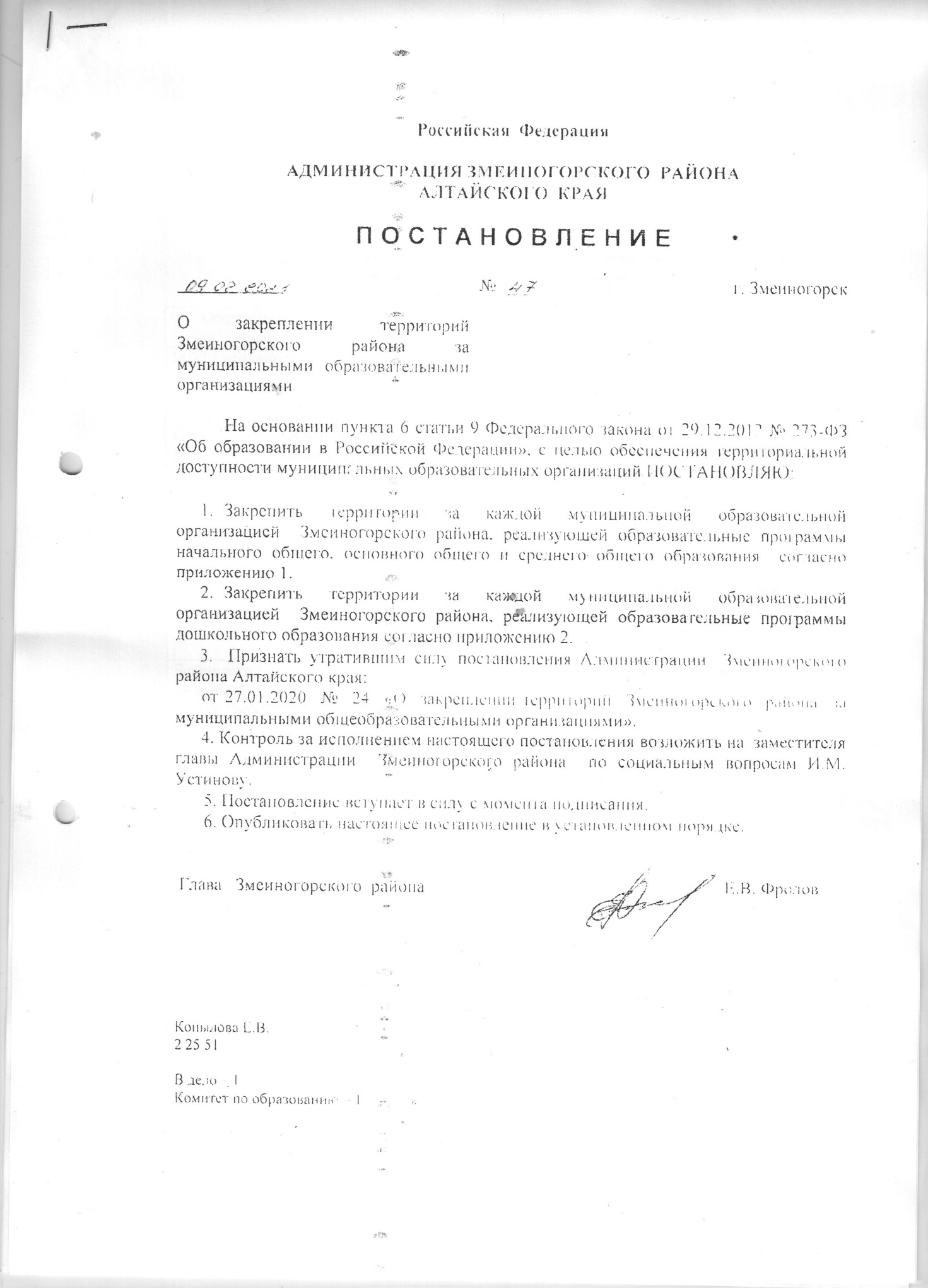 Приложение  1 к Постановлению АдминистрацииЗмеиногорского района от 09.02.2021г. № 47  Закрепление территорий за муниципальными образовательными организациями Змеиногорского района, реализующими  образовательные программы начального общего, основного общего и среднего общего образования Приложение  2 к Постановлению АдминистрацииЗмеиногорского района от ___________ № ____ Закрепление территорий за муниципальными образовательными организациями Змеиногорского района, реализующими  образовательные программы дошкольного образованияОбщеобразовательная организацияТерриторияМБОУ «Барановская СОШ»с. Барановка, с. Гальцовка (уровень образования: среднее общее), с. Лазурка (уровень образования: основное общее, среднее общее), п. РязановкаГальцовская  ООШ, филиал МБОУ «Барановская СОШ»с. Гальцовка (уровень образования: начальное общее, основное общее)«Лазурская ООШ», филиал МБОУ «Барановская СОШ»с. Лазурка (уровень образования: начальное общее), п. АндреевскийМКОУ Беспаловская СОШп. Беспаловский, п. Черепановский (уровень образования: среднее общее), п. КрасногвардейскийЧерепановская ООШ,  филиал МКОУ  Беспаловская СОШп. Черепановский (уровень образования: начальное общее, основное общее)МБОУ «Карамышевская СОШ»с. Карамышево, п. Новокузнецовка, п. Березовка (уровень образования: основное общее, среднее общее), п. ВоронежБерезовский филиал МБОУ «Карамышевская СОШ»п. Березовка (уровень образования: начальное общее)МБОУ Октябрьская СОШп. Октябрьский, п. Локоток, п. Тушканиха, п. Отрада (уровень образования: основное общее, среднее общее), п. Предгорный (уровень образования: начальное общее, основное общее, среднее общее)Отрадинский филиал МБОУ Октябрьской СОШп. Отрада (уровень образования: начальное общее)МБОУ «Саввушинская СОШ»с. Саввушка, п. НовохарьковкаМБОУ Таловская СОШс. Таловка Кузьминская СОШ, филиал МБОУ  Таловской СОШс. Кузьминка, п. Утка (уровень образования: основное общее, среднее общее).Уткинская НОШ,  филиал МБОУ Таловской  СОШп. Утка (уровень образования: начальное общее)Никольская СОШ, филиал МБОУ  Таловской СОШс. Никольск (уровень образования: начальное общее, основное общее, среднее общее), п. ВаршаваМБОУ «Змеиногорская СОШ №1»г. Змеиногорск: ул. К. Маркса, ул. Пролетарская, ул. Калинина, ул. Свердлова, ул. Советская, ул. Нагорная, ул. Митина, ул. Ломоносова (№1 – 29; №2 - 42), пер. Колыванский, ул. Волкова (№1 – 31; №2 - 32), ул. Крупской (№1 – 19; №2 - 28), ул. Уральская, ул. Громова, ул. Ленина (№1 – 9; №2 – 40),  ул. С. Лазо, ул. Дальняя, ул. Алтайская,  ул. Караульная, ул. Коммунальная, ул. Горького,  ул. Чапаева, ул. Щорса, ул. Нахимова, ул. Дачная,  ул. Полковая, пер. Демидовский, пер. Плотинский, пер. ПрудскойМБОУ «Змеиногорская СОШ №3»г. Змеиногорск: ул. Фролова, ул. Пионерская, ул. Ползунова, ул. Партизанская, ул. С. Разина, ул. Пугачева, ул. Мельничная, ул. Энергетиков, ул. Калашникова, ул. Мамонтова, ул. Анатолия, ул. Новая, ул. Молодежная, ул. Школьная, ул. Шестакова, ул. Юбилейная, ул. Геофизиков, ул. Разведчиков, ул. Третьяковский тракт, ул. Спартака, ул. Лелеснова, ул. Строительная, ул. Чкалова, ул. Курортная, ул. Солнечная.МБОУ «Змеиногорская СОШ с УИОП»г. Змеиногорск: ул. Семипалатинская, пер. Горный, пер. Заводской, пер. Корболихинский, пер. Мирный, пер. Северный, пер. 250 лет Змеиногорску, пер. Сибирский, ул. Кирова, ул. Комсомольская, ул. Лермонтова, ул. 40 лет Октября, ул. Барнаульский тракт, ул. Воинов - интернационалистов, ул. Плотинская, ул. Волкова (№33 – 83; №34 – 78), ул. Горняков, ул. Достоевского, ул. Заречная, ул. Крупской (№21 – 41; №30 - 52), ул. Ленина (№11 – до конца улицы; №42 – до конца улицы), ул. Ломоносова (№31 – до конца улицы; №44 – до конца улицы), ул. Л. Толстого, ул. Пушкина, ул. Тракторная,  ул. Маяковского, ул. Набережная, ул. Некрасова, ул. Шумакова,   ул. Подгорная, ул. Стрижкова, ул. Тронова, ул. Фрунзе, ул. Целинная, ул. Чернышевского, пер. Янтарный.Общеобразовательная организацияТерриторияКарамышевский детский сад «Медвежонок», филиал МБДОУ Барановский детский сад «Солнышко» .с. Карамышево, п.Березовка,п.Воронеж, п.НовокузнецовкаМКДОУ Беспаловский детский сад «Березка» п. Беспаловский, п.Черепановский, п.Красногвардейский МБОУ Октябрьская СОШ,   структурное подразделение  Октябрьский детский сад «Ромашка» МБОУ Октябрьская СОШ   п. Октябрьский, п. Локоток, п.Тушканиха, п. Отрада  п. Предгорный МБОУ Саввушинская  СОШ   Саввушинский детский сад «Пчелка» с.Саввушка, п Новохарьковка Таловский детский сад «Сказка», структурное подразделение МБОУ Таловская СОШс. Таловка, с. Никольское, п. Варшава, с.Кузьминка, п.УткаМБДОУ Барановский детский сад «Солнышко»п.Рязановка, с. Гальцовка., сЛазурка, п..АндреевскМБДОУ «Змеиногорский детский сад «Радуга», корпус2 Змеиногорский детский сад «Березка»ул. Семипалатинская, пер. Горный,  пер. Корболихинский, пер. Мирный, пер. Северный, пер. 250 лет Змеиногорску, пер. Сибирский, ул. Кирова, ул. Комсомольская (от пересечения с ул. Достоевского),  ул. Воинов-Интернационалистов,  ул.Горняков, ул.Ленина, Барнаульский тракт,ул.Подгорнаяструктурное подразделение Змеиногорский детский сад комбинированного вида «Улыбка»МБОУ «Змеиногорская СОШ №3»ул. Горняков (до пересечения с ул. Пугачева), ул. Комсомольская (до пересечения с ул. Достоевского), ул. Уральская, ул. Лермонтова, ул. Л. Толстого (до пересечения с ул. Достоевского), ул. Маяковского (до пересечения с ул. Достоевского), ул. Набережная, ул. Некрасова, ул. Шумакова, ул. Пушкина, ул. Фрунзе (до пересечения с ул. Достоевского), ул. Громова, ул. С. Лазо, ул. Алтайская, ул. Дальняя, ул. Караульная, ул. Коммунальная, ул. Горького, ул. Чапаева, ул. Щорса до пересечения с ул. Ленина), ул. Волкова (до пересечения с ул. Пугачева), ул. Крупской (до пересечения с ул. Пугачева),  ул. К. Маркса, ул. Пролетарская, ул. Калинина, ул. Свердлова, ул. Советская, ул. Нагорная, ул. Митина,  ул. Нахимова, ул. Полковая, ул. Дачная, ул. Курортная, ул. Солнечная,  пер. Колыванскийструктурное подразделение Змеиногорский детский сад комбинированного вида «Огонек» МБОУ «Змеиногорская СОШ№3»г. Змеиногорск: ул. Фролова, ул. Пионерская, ул. Ползунова, ул. Партизанская, ул. С. Разина, ул. Пугачева, ул. Мельничная, ул. Энергетиков, ул. Калашникова, ул. Мамонтова, ул. Анатолия, ул. Новая, ул. Молодежная, ул. Школьная, ул. Шестакова, ул. Юбилейная, ул. Геофизиков, ул. Разведчиков, ул. Третьяковский тракт, ул. Спартака, ул. Лелеснова, ул. 40 лет Октября, пер. Демидовский, пер. Плотинский, пер. Прудской, ул.Чапаева, ул. Уральская, ул. Лермонтова,  ул. Набережная, ул. НекрасоваМБДОУ «Змеиногорский детский сад «Радуга» г. Змеиногорск:  пер. Заводской,  пер. Мирный, пер. Северный, пер. 250 лет Змеиногорску,   ул. Волкова (от пересечения с ул. Пугачева), ул. Горняков (от пересечения с ул. Пугачева), ул. Достоевского, ул. Заречная,  ул. Крупской (от пересечения с ул. Пугачева), ул. Ленина (от пересечения с ул. Пугачева), ул. Ломоносова (от пересечения с ул. Пугачева), ул. Л. Толстого (от пересечения с ул. Достоевского), ул. Маяковского (от пересечения с ул. Достоевского),  ул. Плотинская, ул. Подгорная, ул. Стрижкова, ул. Тронова, ул. Фрунзе (от пересечения с ул. Достоевского), ул. Целинная, ул. Чернышевского, пер. Янтарный